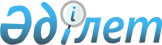 О бюджете Ескельдинского района на 2019-2021 годыРешение Ескельдинского районного маслихата Алматинской области от 27 декабря 2018 года № 43-260. Зарегистрировано Департаментом юстиции Алматинской области 16 января 2019 года № 5007.
      В соответствии с пунктом 2 статьи 9 Бюджетного кодекса Республики Казахстан от 4 декабря 2008 года, подпунктом 1) пункта 1 статьи 6 Закона Республики Казахстан от 23 января 2001 года "О местном государственном управлении и самоуправлении в Республике Казахстан", Ескельдинский районный маслихат РЕШИЛ:
      1. Утвердить районный бюджет на 2019-2021 годы согласно приложениям 1, 2 и 3 к настоящему решению соответственно, в том числе на 2019 год в следующих объемах:
      1) доходы 10 662 559 тысячи тенге, в том числе:
      налоговые поступления 151 188 тысяч тенге;
      неналоговые поступления 35 888 тысяч тенге;
      поступления от продажи основного капитала 7 317 тысяч тенге;
      поступления трансфертов 10 468 166 тысяча тенге, в том числе: 
      целевые текущие трансферты 3 978 814 тысяч тенге;
      целевые трансферты на развитие 2 162 432 тысячи тенге;
      субвенции 4 326 920 тысяч тенге;
      2) затраты 10 786 933 тысяч тенге;
      3) чистое бюджетное кредитование 122 374 тысячи тенге, в том числе: бюджетные кредиты 166 037 тысяч тенге;
      погашение бюджетных кредитов 43 663 тысячи тенге;
      4) сальдо по операциям с финансовыми активами 0 тенге;
      5) дефицит (профицит) бюджета (-) 246 748 тысяч тенге;
      6) финансирование дефицита (использование профицита) бюджета 246 748 тысяч тенге.
      Сноска. Пункт 1 - в редакции решения Ескельдинского районного маслихата Алматинской области от 06.12.2019 № 57-334 (вводится в действие с 01.01.2019).


      2. Утвердить резерв местного исполнительного органа района на 2019 год в сумме 3936 тысяч тенге. 
      3. Предусмотреть в районном бюджете на 2019 год объемы бюджетных субвенций, передаваемых из районного бюджета в бюджеты сельских округов, в сумме 112127 тысяч тенге, в том числе:
      Алдабергеновскому сельскому округу 35217 тысяч тенге; Акынсаринскому сельскому округу 14253 тысячи тенге;
      Бактыбайскому сельскому округу 25375 тысяч тенге;
      Каратальскому сельскому округу 12738 тысяч тенге;
      Туленгутскому сельскому округу 11662 тысячи тенге;
      Сырымбетскому сельскому округу 12882 тысячи тенге.
      4. Учесть, что в районном бюджете на 2019 год предусмотрены целевые текущие трансферты бюджетам сельских округов, в том числе на:
      реализацию государственного образовательного заказа в дошкольных организациях образования;
      реализацию мер по содействию экономическому развитию регионов в рамках Программы развития регионов до 2020 года;
      проведение мероприятии по благоустройству и озеленению населенных пунктов, обеспечение санитарии и освещение улиц населенных пунктов;
      повышение заработной платы отдельных категорий гражданских служащих, работников организаций, содержащихся за счет средств государственного бюджета, работников казенных предприятий в связи с изменением размера минимальной заработной платы.
      Распределение указанных трансфертов бюджетам сельских округов определяется на основании постановления акимата Ескельдинского района.
      5. Учесть, что в районном бюджете на 2019 год предусмотрены трансферты органам местного самоуправления в сумме 4758 тысяч тенге, согласно приложению 4 к настоящему решению. 
      Акимам сельских округов обеспечить эффективное использование бюджетных средств, поступающих на контрольный счет наличности местного самоуправления.
      6. Установить перечень районных бюджетных программ не подлежащих секвестру в процессе исполнения районного бюджета на 2019 год согласно приложению 5 к настоящему решению.
      7. Контроль за исполнением настоящего решения возложить на постоянную комиссию районного маслихата "По вопросам экономики, финансам, бюджету и соблюдения законности".
      8. Настоящее решение вводится в действие с 1 января 2019 года.
      Сноска. Приложение 1 - в редакции решения Ескельдинского районного маслихата Алматинской области от 06.12.2019 № 57-334 (вводится в действие с 01.01.2019).  Районный бюджет на 2019 год  Районный бюджет на 2019 год  Районный бюджет на 2021 год Трансферты органам местного самоуправления на 2019 год Перечень районных бюджетных программ не подлежащих секвестру в процессе исполнения бюджета на 2019 год
					© 2012. РГП на ПХВ «Институт законодательства и правовой информации Республики Казахстан» Министерства юстиции Республики Казахстан
				
      Председатель сессии Ескельдинского районного маслихата 

А. Тайжанов

      Секретарь Ескельдинского районного маслихата 

К. Алпысбаев
Приложение 1 к решению Ескельдинского районного маслихата от 27 декабря 2018 года № 43-260 "О бюджете Ескельдинского района на 2019-2021 годы"
Категория
Категория
Категория
Категория
Сумма (тысяч тенге)
Класс
Класс
Класс
Сумма (тысяч тенге)
Подкласс
Подкласс
Сумма (тысяч тенге)
Наименование
Сумма (тысяч тенге)
1
2
3
4
5
Доходы
10662559
1
Налоговые поступления
151188
01
Подоходный налог
1691
2
Индивидуальный подоходный налог
1691
04
Hалоги на собственность
131386
1
Hалоги на имущество
114000
3
Земельный налог
1666
4
Hалог на транспортные средства
9920
5
Единый земельный налог
5800
05
Внутренние налоги на товары, работы и услуги
11491
2
Акцизы
1600
3
Поступления за использование природных и других ресурсов
2780
4
Сборы за ведение предпринимательской и профессиональной деятельности
6811
5
Налог на игорный бизнес
300
08
Обязательные платежи, взимаемые за совершение юридически значимых действий и (или) выдачу документов уполномоченными на то государственными органами или должностными лицами
6620
1
Государственная пошлина
6620
2
Неналоговые поступления
35888
01
Доходы от государственной собственности
4309
1
Поступления части чистого дохода государственных предприятий
1059
5
Доходы от аренды имущества, находящегося в государственной собственности
3250
06
Прочие неналоговые поступления
31579
1
Прочие неналоговые поступления
31579
3
Поступления от продажи основного капитала
7317
01
Продажа государственного имущества, закрепленного за государственными учреждениями
972
1
Продажа государственного имущества, закрепленного за государственными учреждениями
972
03
Продажа земли и нематериальных активов
6345
1
Продажа земли
6050
2
Продажа нематериальных активов
295
4
Поступления трансфертов 
10468166
02
Трансферты из вышестоящих органов государственного управления
10468166
2
Трансферты из областного бюджета
10468166
Функциональная группа
Функциональная группа
Функциональная группа
Функциональная группа
Функциональная группа
Сумма (тысяч тенге)
Функциональная подгруппа
Функциональная подгруппа
Функциональная подгруппа
Функциональная подгруппа
Сумма (тысяч тенге)
Администратор бюджетных программ
Администратор бюджетных программ
Администратор бюджетных программ
Сумма (тысяч тенге)
Программа
Программа
Сумма (тысяч тенге)
Наименование
Сумма (тысяч тенге)
1
2
3
4
5
6
Затраты
10786933
01
Государственные услуги общего характера
358498
1
Представительные, исполнительные и другие органы, выполняющие общие функции государственного управления
288611
112
Аппарат маслихата района (города областного значения)
20153
001
Услуги по обеспечению деятельности маслихата района (города областного значения)
20090
003
Капитальные расходы государственного органа
63
122
Аппарат акима района (города областного значения)
193571
001
Услуги по обеспечению деятельности акима района (города областного значения)
119257
003
Капитальные расходы государственного органа
13330
113
Целевые текущие трансферты из местных бюджетов
60984
123
Аппарат акима района в городе, города районного значения, поселка, села, сельского округа
74887
001
Услуги по обеспечению деятельности акима района в городе, города районного значения, поселка, села, сельского округа
73887
022
Капитальные расходы государственного органа
1000
2
Финансовая деятельность
43291
452
Отдел финансов района (города областного значения)
43291
001
Услуги по реализации государственной политики в области исполнения бюджета и управления коммунальной собственностью района (города областного значения)
20978
003
Проведение оценки имущества в целях налогообложения
1303
010
Приватизация, управление коммунальным имуществом, постприватизационная деятельность и регулирование споров, связанных с этим
313
018
Капитальные расходы государственного органа
697
028
Приобретение имущества в коммунальную собственность
20000
5
Планирование и статистическая деятельность
26596
453
Отдел экономики и бюджетного планирования района (города областного значения)
26596
001
Услуги по реализации государственной политики в области формирования и развития экономической политики, системы государственного планирования
18534
004
Капитальные расходы государственного органа
8062
02
Оборона
18459
1
Военные нужды
1504
122
Аппарат акима района (города областного значения)
1504
005
Мероприятия в рамках исполнения всеобщей воинской обязанности
1504
2
Организация работы по чрезвычайным ситуациям
16955
122
Аппарат акима района (города областного значения)
16955
006
Предупреждение и ликвидация чрезвычайных ситуаций масштаба района (города областного значения)
4898
007
Мероприятия по профилактике и тушению степных пожаров районного (городского) масштаба, а также пожаров в населенных пунктах, в которых не созданы органы государственной противопожарной службы
12057
04
Образование
5080021
1
Дошкольное воспитание и обучение
305189
464
Отдел образования района (города областного значения)
305189
024
Целевые текущие трансферты бюджетам города районного значения, села, поселка, сельского округа на реализацию государственного образовательного заказа в дошкольных организациях образования
151642
040
Реализация государственного образовательного заказа в дошкольных организациях образования
153547
2
Начальное, основное среднее и общее среднее образование
3946527
464
Отдел образования района (города областного значения)
3770924
003
Общеобразовательное обучение
3770924
465
Отдел физической культуры и спорта района (города областного значения)
75603
017
Дополнительное образование для детей и юношества по спорту
75603
467
Отдел строительства района (города областного значения)
100000
024
Строительство и реконструкция объектов начального, основного среднего и общего среднего образования
100000
9
Прочие услуги в области образования
828305
464
Отдел образования района (города областного значения)
828305
001
Услуги по реализации государственной политики на местном уровне в области образования 
21233
004
Информатизация системы образования в государственных учреждениях образования района (города областного значения)
22788
005
Приобретение и доставка учебников, учебно-методических комплексов для государственных учреждений образования района (города областного значения)
113760
012
Капитальные расходы государственного органа
250
015
Ежемесячные выплаты денежных средств опекунам (попечителям) на содержание ребенка-сироты (детей-сирот), и ребенка (детей), оставшегося без попечения родителей
24252
067
Капитальные расходы подведомственных государственных учреждений и организаций
646022
06
Социальная помощь и социальное обеспечение
1262073
1
Социальное обеспечение
813218
451
Отдел занятости и социальных программ района (города областного значения)
807475
005
Государственная адресная социальная помощь
806635
057
Обеспечение физических лиц, являющихся получателями государственной адресной социальной помощи, телевизионными абонентскими приставками
840
464
Отдел образования района (города областного значения)
5743
031
Государственная поддержка по содержанию детей-сирот и детей, оставшихся без попечения родителей, в детских домах семейного типа и приемных семьях
5743
2
Социальная помощь
393883
451
Отдел занятости и социальных программ района (города областного значения)
393883
002
Программа занятости
214441
004
Оказание социальной помощи на приобретение топлива специалистам здравоохранения, образования, социального обеспечения, культуры, спорта и ветеринарии в сельской местности в соответствии с законодательством Республики Казахстан
24077
006
Оказание жилищной помощи
5281
007
Социальная помощь отдельным категориям нуждающихся граждан по решениям местных представительных органов
14289
010
Материальное обеспечение детей-инвалидов, воспитывающихся и обучающихся на дому
2671
014
Оказание социальной помощи нуждающимся гражданам на дому
38767
017
Обеспечение нуждающихся инвалидов обязательными гигиеническими средствами и предоставление услуг специалистами жестового языка, индивидуальными помощниками в соответствии с индивидуальной программой реабилитации инвалида
58739
023
Обеспечение деятельности центров занятости населения
35618
9
Прочие услуги в области социальной помощи и социального обеспечения
54972
451
Отдел занятости и социальных программ района (города областного значения)
54972
001
Услуги по реализации государственной политики на местном уровне в области обеспечения занятости и реализации социальных программ для населения
32820
011
Оплата услуг по зачислению, выплате и доставке пособий и других социальных выплат
13958
021
Капитальные расходы государственного органа
1520
050
Обеспечение прав и улучшение качества жизни инвалидов в Республике Казахстан
6674
07
Жилищно-коммунальное хозяйство
1951688
1
Жилищное хозяйство
1391485
463
Отдел земельных отношений района (города областного значения)
17262
016
Изъятие земельных участков для государственных нужд 
17262
467
Отдел строительства района (города областного значения)
1272148
003
Проектирование и (или) строительство, реконструкция жилья коммунального жилищного фонда
874854
004
Проектирование, развитие и (или) обустройство инженерно-коммуникационной инфраструктуры
197294
098
Приобретение жилья коммунального жилищного фонда
200000
487
Отдел жилищно-коммунального хозяйства и жилищной инспекции района (города областного значения)
102075
001
Услуги по реализации государственной политики на местном уровне в области жилищно-коммунального хозяйства и жилищного фонда
15157
003
Капитальные расходы государственного органа
590
032
Капитальные расходы подведомственных государственных учреждений и организаций
2760
113
Целевые текущие трансферты из местных бюджетов
83568
2
Коммунальное хозяйство
449574
487
Отдел жилищно-коммунального хозяйства и жилищной инспекции района (города областного значения)
449574
016
Функционирование системы водоснабжения и водоотведения
23457
029
Развитие системы водоснабжения и водоотведения 
426117
3
Благоустройство населенных пунктов
110629
487
Отдел жилищно-коммунального хозяйства и жилищной инспекции района (города областного значения)
110629
017
Обеспечение санитарии населенных пунктов
282
025
Освещение улиц населенных пунктов
3591
030
Благоустройство и озеленение населенных пунктов
106756
08
Культура, спорт, туризм и информационное пространство
251867
1
Деятельность в области культуры
91085
455
Отдел культуры и развития языков района (города областного значения)
91085
003
Поддержка культурно-досуговой работы
91085
2
Спорт
12789
465
Отдел физической культуры и спорта района (города областного значения)
12789
001
Услуги по реализации государственной политики на местном уровне в сфере физической культуры и спорта
7881
004
Капитальные расходы государственного органа
242
006
Проведение спортивных соревнований на районном (города областного значения) уровне
536
007
Подготовка и участие членов сборных команд района (города областного значения) по различным видам спорта на областных спортивных соревнованиях
4002
032
Капитальные расходы подведомственных государственных учреждений и организаций
128
3
Информационное пространство
73686
455
Отдел культуры и развития языков района (города областного значения)
59607
006
Функционирование районных (городских) библиотек
58500
007
Развитие государственного языка и других языков народа Казахстана
1107
456
Отдел внутренней политики района (города областного значения)
14079
002
Услуги по проведению государственной информационной политики
14079
9
Прочие услуги по организации культуры, спорта, туризма и информационного пространства
74307
455
Отдел культуры и развития языков района (города областного значения)
57324
001
Услуги по реализации государственной политики на местном уровне в области развития языков и культуры
7729
010
Капитальные расходы государственного органа
250
032
Капитальные расходы подведомственных государственных учреждений и организаций
49345
456
Отдел внутренней политики района (города областного значения)
16983
001
Услуги по реализации государственной политики на местном уровне в области информации, укрепления государственности и формирования социального оптимизма граждан
16733
006
Капитальные расходы государственного органа
250
09
Топливно-энергетический комплекс и недропользование
16166
1
Топливо и энергетика
16166
487
Отдел жилищно-коммунального хозяйства и жилищной инспекции района (города областного значения)
16166
009
Развитие теплоэнергетической системы
16166
10
Сельское, водное, лесное, рыбное хозяйство, особо охраняемые природные территории, охрана окружающей среды и животного мира, земельные отношения
238064
1
Сельское хозяйство
192376
462
Отдел сельского хозяйства района (города областного значения)
40942
001
Услуги по реализации государственной политики на местном уровне в сфере сельского хозяйства
40692
006
Капитальные расходы государственного органа
250
473
Отдел ветеринарии района (города областного значения)
151434
001
Услуги по реализации государственной политики на местном уровне в сфере ветеринарии
12719
003
Капитальные расходы государственного органа
65
007
Организация отлова и уничтожения бродячих собак и кошек
3589
008
Возмещение владельцам стоимости изымаемых и уничтожаемых больных животных, продуктов и сырья животного происхождения
4118
009
Проведение ветеринарных мероприятий по энзоотическим болезням животных
665
010
Проведение мероприятий по идентификации сельскохозяйственных животных
8379
011
Проведение противоэпизоотических мероприятий
121899
6
Земельные отношения
12091
463
Отдел земельных отношений района (города областного значения)
12091
001
Услуги по реализации государственной политики в области регулирования земельных отношений на территории района (города областного значения)
11161
006
Землеустройство, проводимое при установлении границ районов, городов областного значения, районного значения, сельских округов, поселков, сел
180
007
Капитальные расходы государственного органа
750
9
Прочие услуги в области сельского, водного, лесного, рыбного хозяйства, охраны окружающей среды и земельных отношений
33597
453
Отдел экономики и бюджетного планирования района (города областного значения)
33597
099
Реализация мер по оказанию социальной поддержки специалистов
33597
11
Промышленность, архитектурная, градостроительная и строительная деятельность
19580
2
Архитектурная, градостроительная и строительная деятельность
19580
467
Отдел строительства района (города областного значения)
9094
001
Услуги по реализации государственной политики на местном уровне в области строительства
8844
017
Капитальные расходы государственного органа
250
468
Отдел архитектуры и градостроительства района (города областного значения)
10486
001
Услуги по реализации государственной политики в области архитектуры и градостроительства на местном уровне
10236
004
Капитальные расходы государственного органа
250
12
Транспорт и коммуникации
464488
1
Автомобильный транспорт
440739
485
Отдел пассажирского транспорта и автомобильных дорог района (города областного значения)
440739
022
Развитие транспортной инфраструктуры
987
023
Обеспечение функционирования автомобильных дорог
50699
045
Капитальный и средний ремонт автомобильных дорог районного значения и улиц населенных пунктов
389053
9
Прочие услуги в сфере транспорта и коммуникаций
23749
485
Отдел пассажирского транспорта и автомобильных дорог района (города областного значения)
23749
001
Услуги по реализации государственной политики на местном уровне в области пассажирского транспорта и автомобильных дорог 
7855
003
Капитальные расходы государственного органа
250
113
Целевые текущие трансферты из местных бюджетов
15644
13
Прочие
986854
3
Поддержка предпринимательской деятельности и защита конкуренции
10532
469
Отдел предпринимательства района (города областного значения)
10532
001
Услуги по реализации государственной политики на местном уровне в области развития предпринимательства 
7882
003
Поддержка предпринимательской деятельности
2400
004
Капитальные расходы государственного органа
250
9
Прочие
976322
123
Аппарат акима района в городе, города районного значения, поселка, села, сельского округа
2500
040
Реализация мер по содействию экономическому развитию регионов в рамках Программы развития регионов до 2020 года
2500
452
Отдел финансов района (города областного значения)
42938
012
Резерв местного исполнительного органа района (города областного значения) 
3936
026
Целевые текущие трансферты бюджетам города районного значения, села, поселка, сельского округа на повышение заработной платы отдельных категорий гражданских служащих, работников организаций, содержащихся за счет средств государственного бюджета, работников казенных предприятий в связи с изменением размера минимальной заработной платы 
28151
066
Целевые текущие трансферты бюджетам города районного значения, села, поселка, сельского округа на повышение заработной платы отдельных категорий административных государственных служащих
10851
464
Отдел образования района (города областного значения)
165492
077
Реализация мероприятий по социальной и инженерной инфраструктуре в сельских населенных пунктах в рамках проекта "Ауыл-Ел бесігі"
165492
485
Отдел пассажирского транспорта и автомобильных дорог района (города областного значения)
168926
052
Реализация мероприятий по социальной и инженерной инфраструктуре в сельских населенных пунктах в рамках проекта "Ауыл-Ел бесігі"
168926
487
Отдел жилищно-коммунального хозяйства и жилищной инспекции района (города областного значения)
596466
077
Реализация мероприятий по социальной и инженерной инфраструктуре в сельских населенных пунктах в рамках проекта "Ауыл-Ел бесігі"
36466
079
Развитие социальной и инженерной инфраструктуры в сельских населенных пунктах в рамках проекта "Ауыл-Ел бесігі
560000
14
Обслуживание долга
61
Обслуживание долга
61
452
Отдел финансов района (города областного значения)
61
013
Обслуживание долга местных исполнительных органов по выплате вознаграждений и иных платежей по займам из областного бюджета
61
15
Трансферты
139114
1
Трансферты
139114
452
Отдел финансов района (города областного значения)
139114
006
Возврат неиспользованных (недоиспользованных) целевых трансфертов
22229
038
Субвенции
112127
051
Трансферты органам местного самоуправления
4758
Функциональная группа
Функциональная группа
Функциональная группа
Функциональная группа
Функциональная группа
Сумма (тысяч тенге)
Функциональная подгруппа
Функциональная подгруппа
Функциональная подгруппа
Функциональная подгруппа
Сумма (тысяч тенге)
Администратор бюджетных программ
Администратор бюджетных программ
Администратор бюджетных программ
Сумма (тысяч тенге)
Программа
Программа
Сумма (тысяч тенге)
Наименование
Сумма (тысяч тенге)
ІІІ. Чистое бюджетное кредитование
122374
Бюджетные кредиты
166037
10
Сельское, водное, лесное, рыбное хозяйство, особо охраняемые природные территории, охрана окружающей среды и животного мира, земельные отношения
166037
9
Прочие услуги в области сельского, водного, лесного, рыбного хозяйства, охраны окружающей среды и земельных отношений
166037
453
Отдел экономики и бюджетного планирования района (города областного значения)
166037
006
Бюджетные кредиты для реализации мер социальной поддержки специалистов
166037
Категория
Категория
Категория
Категория
Сумма (тысяч тенге)
Класс
Класс
Класс
Сумма (тысяч тенге)
Подкласс
Подкласс
Сумма (тысяч тенге)
Наименование
Сумма (тысяч тенге)
5
Погашение бюджетных кредитов
43663
01
Погашение бюджетных кредитов
43663
1
Погашение бюджетных кредитов, выданных из государственного бюджета
43663
Функциональная группа
Функциональная группа
Функциональная группа
Функциональная группа
Функциональная группа
Сумма (тысяч тенге)
Функциональная подгруппа
Функциональная подгруппа
Функциональная подгруппа
Функциональная подгруппа
Сумма (тысяч тенге)
Администратор бюджетных программ
Администратор бюджетных программ
Администратор бюджетных программ
Сумма (тысяч тенге)
Программа
Программа
Сумма (тысяч тенге)
Наименование
Сумма (тысяч тенге)
IV. Сальдо по операциям с финансовыми активами
0
Категория
Категория
Категория
Категория
Сумма (тысяч тенге)
Класс
Класс
Класс
Сумма (тысяч тенге)
Подкласс
Подкласс
Сумма (тысяч тенге)
Наименование
Сумма (тысяч тенге)
V. Дефицит (профицит) бюджета
-246748
VI. Финансирование дефицита (использование профицита) бюджета
246748
7
Поступления займов
166037
01
Внутренние государственные займы
166037
2
Договоры займа
166037
8
Используемые остатки бюджетных средств
124374
01
Остатки бюджетных средств
124374
1
Свободные остатки бюджетных средств
124374
Функциональная группа
Функциональная группа
Функциональная группа
Функциональная группа
Функциональная группа
Сумма (тысяч тенге)
Функциональная подгруппа
Функциональная подгруппа
Функциональная подгруппа
Функциональная подгруппа
Сумма (тысяч тенге)
Администратор бюджетных программ
Администратор бюджетных программ
Администратор бюджетных программ
Сумма (тысяч тенге)
Программа
Программа
Сумма (тысяч тенге)
Наименование
Сумма (тысяч тенге)
Погашение займов
43663
16
Погашение займов
43663
1
Погашение займов
43663
452
Отдел финансов района (города областного значения)
43663
008
Погашение долга местного исполнительного органа перед вышестоящим бюджетом
43663Приложение 2 к решению Ескельдинского районного маслихата от 27 декабря 2018 года № 43-260 "О бюджете Ескельдинского района на 2019-2021 годы"
Категория
Категория
Категория
Категория
Сумма (тысяч тенге)
Класс
Класс
Класс
Сумма (тысяч тенге)
Подкласс
Подкласс
Сумма (тысяч тенге)
Наименование
Сумма (тысяч тенге)
1
2
3
4
5
Доходы
7578106
1
Налоговые поступления
155840
04
Hалоги на собственность
131300
1
Hалоги на имущество
120000
3
Земельный налог
5500
5
Единый земельный налог
5800
05
Внутренние налоги на товары, работы и услуги
12940
2
Акцизы
1550
3
Поступления за использование природных и других ресурсов
3300
4
Сборы за ведение предпринимательской и профессиональной деятельности
7770
5
Налог на игорный бизнес
320
08
Обязательные платежи, взимаемые за совершение юридически значимых действий и (или) выдачу документов уполномоченными на то государственными органами или должностными лицами
11600
1
Государственная пошлина
11600
2
Неналоговые поступления
60670
01
Доходы от государственной собственности
2800
5
Доходы от аренды имущества, находящегося в государственной собственности
2800
06
Прочие неналоговые поступления
57870
1
Прочие неналоговые поступления
57870
3
Поступления от продажи основного капитала
5050
03
Продажа земли и нематериальных активов
5050
1
Продажа земли
5000
2
Продажа нематериальных активов
50
4
Поступления трансфертов 
7356546
02
Трансферты из вышестоящих органов государственного управления
7356546
2
Трансферты из областного бюджета
7356546
Функциональная группа
Функциональная группа
Функциональная группа
Функциональная группа
Функциональная группа
Сумма (тысяч тенге)
Функциональная подгруппа
Функциональная подгруппа
Функциональная подгруппа
Функциональная подгруппа
Сумма (тысяч тенге)
Администратор бюджетных программ
Администратор бюджетных программ
Администратор бюджетных программ
Сумма (тысяч тенге)
Программа
Программа
Сумма (тысяч тенге)
Наименование
Сумма (тысяч тенге)
1
2
3
4
5
6
Затраты
7578106
01
Государственные услуги общего характера
248023
1
Представительные, исполнительные и другие органы, выполняющие общие функции государственного управления
213315
112
Аппарат маслихата района (города областного значения)
17918
001
Услуги по обеспечению деятельности маслихата района (города областного значения)
17918
122
Аппарат акима района (города областного значения)
129768
001
Услуги по обеспечению деятельности акима района (города областного значения)
89034
003
Капитальные расходы государственного органа
7000
113
Целевые текущие трансферты из местных бюджетов
33734
123
Аппарат акима района в городе, города районного значения, поселка, села, сельского округа
65629
001
Услуги по обеспечению деятельности акима района в городе, города районного значения, поселка, села, сельского округа
65629
2
Финансовая деятельность
19090
452
Отдел финансов района (города областного значения)
19090
001
Услуги по реализации государственной политики в области исполнения бюджета и управления коммунальной собственностью района (города областного значения)
18223
003
Проведение оценки имущества в целях налогообложения
867
5
Планирование и статистическая деятельность
15618
453
Отдел экономики и бюджетного планирования района (города областного значения)
15618
001
Услуги по реализации государственной политики в области формирования и развития экономической политики, системы государственного планирования
15618
02
Оборона
5067
1
Военные нужды
1564
122
Аппарат акима района (города областного значения)
1564
005
Мероприятия в рамках исполнения всеобщей воинской обязанности
1564
2
Организация работы по чрезвычайным ситуациям
3503
122
Аппарат акима района (города областного значения)
3503
007
Мероприятия по профилактике и тушению степных пожаров районного (городского) масштаба, а также пожаров в населенных пунктах, в которых не созданы органы государственной противопожарной службы
3503
04
Образование
5807564
1
Дошкольное воспитание и обучение
130267
464
Отдел образования района (города областного значения)
130267
040
Реализация государственного образовательного заказа в дошкольных организациях образования
130267
2
Начальное, основное среднее и общее среднее образование
4896354
464
Отдел образования района (города областного значения)
3545363
003
Общеобразовательное обучение
3545363
465
Отдел физической культуры и спорта района (города областного значения)
72500
017
Дополнительное образование для детей и юношества по спорту
72500
467
Отдел строительства района (города областного значения)
1278491
024
Строительство и реконструкция объектов дошкольного воспитания и обучения
1278491
9
Прочие услуги в области образования
780943
464
Отдел образования района (города областного значения)
780943
001
Услуги по реализации государственной политики на местном уровне в области образования 
16178
004
Информатизация системы образования в государственных учреждениях образования района (города областного значения)
23000
005
Приобретение и доставка учебников, учебно-методических комплексов для государственных учреждений образования района (города областного значения)
119177
015
Ежемесячная выплата денежных средств опекунам (попечителям) на содержание ребенка-сироты (детей-сирот), и ребенка (детей), оставшегося без попечения родителей
30051
022
Выплата единовременных денежных средств казахстанским гражданам, усыновившим (удочерившим) ребенка (детей)-сироту и ребенка (детей), оставшегося без попечения родителей
869
067
Капитальные расходы подведомственных государственных учреждений и организаций
478763
113
Целевые текущие трансферты из местных бюджетов
112905
06
Социальная помощь и социальное обеспечение
393080
1
Социальное обеспечение
51912
451
Отдел занятости и социальных программ района (города областного значения)
51912
005
Государственная адресная социальная помощь
51912
2
Социальная помощь
301973
451
Отдел занятости и социальных программ района (города областного значения)
301973
002
Программа занятости
103761
004
Оказание социальной помощи на приобретение топлива специалистам здравоохранения, образования, социального обеспечения, культуры и спорта в сельской местности в соответствии с законодательством Республики Казахстан
25478
006
Оказание жилищной помощи
15751
007
Социальная помощь отдельным категориям нуждающихся граждан по решениям местных представительных органов
11536
010
Материальное обеспечение детей-инвалидов, воспитывающихся и обучающихся на дому
3727
014
Оказание социальной помощи нуждающимся гражданам на дому
36786
017
Обеспечение нуждающихся инвалидов обязательными гигиеническими средствами и предоставление услуг специалистами жестового языка, индивидуальными помощниками в соответствии с индивидуальной программой реабилитации инвалида
68892
023
Обеспечение деятельности центров занятости населения
36042
9
Прочие услуги в области социальной помощи и социального обеспечения
39195
451
Отдел занятости и социальных программ района (города областного значения)
39195
001
Услуги по реализации государственной политики на местном уровне в области обеспечения занятости и реализации социальных программ для населения
29386
011
Оплата услуг по зачислению, выплате и доставке пособий и других социальных выплат
2202
050
Обеспечение прав и улучшение качества жизни инвалидов в Республике Казахстан
7607
07
Жилищно-коммунальное хозяйство
108388
1
Жилищное хозяйство
8388
487
Отдел жилищно-коммунального хозяйства и жилищной инспекции района (города областного значения)
8388
001
Услуги по реализации государственной политики на местном уровне в области жилищно-коммунального хозяйства и жилищного фонда
8388
2
Коммунальное хозяйство
100000
487
Отдел жилищно-коммунального хозяйства и жилищной инспекции района (города областного значения)
100000
029
Развитие системы водоснабжения и водоотведения 
100000
08
Культура, спорт, туризм и информационное пространство
176227
1
Деятельность в области культуры
72656
455
Отдел культуры и развития языков района (города областного значения)
72656
003
Поддержка культурно-досуговой работы
72656
2
Спорт
11747
465
Отдел физической культуры и спорта района (города областного значения)
11747
001
Услуги по реализации государственной политики на местном уровне в сфере физической культуры и спорта
7027
006
Проведение спортивных соревнований на районном (города областного значения) уровне
558
007
Подготовка и участие членов сборных команд района (города областного значения) по различным видам спорта на областных спортивных соревнованиях
4162
3
Информационное пространство
68708
455
Отдел культуры и развития языков района (города областного значения)
53329
006
Функционирование районных (городских) библиотек
52167
007
Развитие государственного языка и других языков народа Казахстана
1162
456
Отдел внутренней политики района (города областного значения)
15379
002
Услуги по проведению государственной информационной политики
15379
9
Прочие услуги по организации культуры, спорта, туризма и информационного пространства
23116
455
Отдел культуры и развития языков района (города областного значения)
7741
001
Услуги по реализации государственной политики на местном уровне в области развития языков и культуры
7741
456
Отдел внутренней политики района (города областного значения)
15375
001
Услуги по реализации государственной политики на местном уровне в области информации, укрепления государственности и формирования социального оптимизма граждан
15375
10
Сельское, водное, лесное, рыбное хозяйство, особо охраняемые природные территории, охрана окружающей среды и животного мира, земельные отношения
158689
1
Сельское хозяйство
117008
462
Отдел сельского хозяйства района (города областного значения)
18095
001
Услуги по реализации государственной политики на местном уровне в сфере сельского хозяйства
18095
473
Отдел ветеринарии района (города областного значения)
98913
001
Услуги по реализации государственной политики на местном уровне в сфере ветеринарии
11253
006
Организация санитарного убоя больных животных
271
007
Организация отлова и уничтожения бродячих собак и кошек
3506
008
Возмещение владельцам стоимости изымаемых и уничтожаемых больных животных, продуктов и сырья животного происхождения
1846
009
Проведение ветеринарных мероприятий по энзоотическим болезням животных
406
010
Проведение мероприятий по идентификации сельскохозяйственных животных
3197
011
Проведение противоэпизоотических мероприятий
78434
6
Земельные отношения
9006
463
Отдел земельных отношений района (города областного значения)
9006
001
Услуги по реализации государственной политики в области регулирования земельных отношений на территории района (города областного значения)
9006
9
Прочие услуги в области сельского, водного, лесного, рыбного хозяйства, охраны окружающей среды и земельных отношений
32675
453
Отдел экономики и бюджетного планирования района (города областного значения)
32675
099
Реализация мер по оказанию социальной поддержки специалистов
32675
11
Промышленность, архитектурная, градостроительная и строительная деятельность
17454
2
Архитектурная, градостроительная и строительная деятельность
17454
467
Отдел строительства района (города областного значения)
7772
001
Услуги по реализации государственной политики на местном уровне в области строительства
7772
468
Отдел архитектуры и градостроительства района (города областного значения)
9682
001
Услуги по реализации государственной политики в области архитектуры и градостроительства на местном уровне
9682
12
Транспорт и коммуникации
493180
1
Автомобильный транспорт
486107
485
Отдел пассажирского транспорта и автомобильных дорог района (города областного значения)
486107
022
Развитие транспортной инфраструктуры
193430
023
Обеспечение функционирования автомобильных дорог
119366
045
Капитальный и средний ремонт автомобильных дорог районного значения и улиц населенных пунктов
173311
9
Прочие услуги в сфере транспорта и коммуникаций
7073
485
Отдел пассажирского транспорта и автомобильных дорог района (города областного значения)
7073
001
Услуги по реализации государственной политики на местном уровне в области пассажирского транспорта и автомобильных дорог 
7073
13
Прочие
19234
3
Поддержка предпринимательской деятельности и защита конкуренции
9207
469
Отдел предпринимательства района (города областного значения)
9207
001
Услуги по реализации государственной политики на местном уровне в области развития предпринимательства 
6778
003
Поддержка предпринимательской деятельности
2429
9
Прочие
10027
123
Аппарат акима района в городе, города районного значения, поселка, села, сельского округа
5829
040
Реализация мер по содействию экономическому развитию регионов в рамках Программы развития регионов до 2020 года
5829
452
Отдел финансов района (города областного значения)
4198
012
Резерв местного исполнительного органа района (города областного значения) 
4198
15
Трансферты
151200
1
Трансферты
151200
452
Отдел финансов района (города областного значения)
151200
038
Субвенции
146639
51
Трансферты органам местного самоуправления
4561
Функциональная группа
Функциональная группа
Функциональная группа
Функциональная группа
Функциональная группа
Сумма (тысяч тенге)
Функциональная подгруппа
Функциональная подгруппа
Функциональная подгруппа
Функциональная подгруппа
Сумма (тысяч тенге)
Администратор бюджетных программ
Администратор бюджетных программ
Администратор бюджетных программ
Сумма (тысяч тенге)
Программа
Программа
Сумма (тысяч тенге)
Наименование
Сумма (тысяч тенге)
ІІІ. Чистое бюджетное кредитование
144473
Бюджетные кредиты
188136
10
Сельское, водное, лесное, рыбное хозяйство, особо охраняемые природные территории, охрана окружающей среды и животного мира, земельные отношения
188136
9
Прочие услуги в области сельского, водного, лесного, рыбного хозяйства, охраны окружающей среды и земельных отношений
188136
453
Отдел экономики и бюджетного планирования района (города областного значения)
188136
006
Бюджетные кредиты для реализации мер социальной поддержки специалистов
188136
Категория
Категория
Категория
Категория
Категория
Сумма (тысяч тенге)
Класс
Класс
Класс
Класс
Сумма (тысяч тенге)
Подкласс
Подкласс
Подкласс
Сумма (тысяч тенге)
Наименование
Сумма (тысяч тенге)
5
Погашение бюджетных кредитов
43663
01
Погашение бюджетных кредитов
43663
1
1
Погашение бюджетных кредитов, выданных из государственного бюджета
43663
Функциональная группа
Функциональная группа
Функциональная группа
Функциональная группа
Функциональная группа
Сумма (тысяч тенге)
Функциональная подгруппа
Функциональная подгруппа
Функциональная подгруппа
Функциональная подгруппа
Сумма (тысяч тенге)
Администратор бюджетных программ
Администратор бюджетных программ
Администратор бюджетных программ
Сумма (тысяч тенге)
Программа
Программа
Сумма (тысяч тенге)
Наименование
Сумма (тысяч тенге)
IV. Сальдо по операциям с финансовыми активами
0
Приобретение финансовых активов
0
Категория
Категория
Категория
Категория
Сумма (тысяч тенге)
Класс
Класс
Класс
Сумма (тысяч тенге)
Подкласс
Подкласс
Сумма (тысяч тенге)
Наименование
Сумма (тысяч тенге)
V. Дефицит (профицит) бюджета
-144473
VI. Финансирование дефицита (использование профицита) бюджета
144473
7
Поступления займов
188136
01
Внутренние государственные займы
188136
2
Договоры займа
188136
Функциональная группа
Функциональная группа
Функциональная группа
Функциональная группа
Функциональная группа
Сумма (тысяч тенге)
Функциональная подгруппа
Функциональная подгруппа
Функциональная подгруппа
Функциональная подгруппа
Сумма (тысяч тенге)
Администратор бюджетных программ
Администратор бюджетных программ
Администратор бюджетных программ
Сумма (тысяч тенге)
Программа
Программа
Сумма (тысяч тенге)
Наименование
Сумма (тысяч тенге)
Погашение займов
43663
16
Погашение займов
43663
1
Погашение займов
43663
452
Отдел финансов района (города областного значения)
43663
008
Погашение долга местного исполнительного органа перед вышестоящим бюджетом
43663Приложение 3 к решению Ескельдинского районного маслихата от 27 декабря 2018 года № 43-260 "О бюджете Ескельдинского района на 2019-2021 годы"
Категория
Категория
Категория
Категория
Сумма (тысяч тенге)
Класс
Класс
Класс
Сумма (тысяч тенге)
Подкласс
Подкласс
Сумма (тысяч тенге)
Наименование
Сумма (тысяч тенге)
1
2
3
4
5
Доходы
6458110
1
Налоговые поступления
164370
04
Hалоги на собственность
138300
1
Hалоги на имущество
127000
3
Земельный налог
5500
5
Единый земельный налог
5800
05
Внутренние налоги на товары, работы и услуги
13570
2
Акцизы
1600
3
Поступления за использование природных и других ресурсов
3300
4
Сборы за ведение предпринимательской и профессиональной деятельности
8330
5
Налог на игорный бизнес
340
08
Обязательные платежи, взимаемые за совершение юридически значимых действий и (или) выдачу документов уполномоченными на то государственными органами или должностными лицами
12500
1
Государственная пошлина
12500
2
Неналоговые поступления
66813
01
Доходы от государственной собственности
3000
5
Доходы от аренды имущества, находящегося в государственной собственности
3000
06
Прочие неналоговые поступления
63813
1
Прочие неналоговые поступления
63813
3
Поступления от продажи основного капитала
5050
03
Продажа земли и нематериальных активов
5050
1
Продажа земли
5000
2
Продажа нематериальных активов
50
4
Поступления трансфертов 
6221877
02
Трансферты из вышестоящих органов государственного управления
6221877
2
Трансферты из областного бюджета
6221877
Функциональная группа
Функциональная группа
Функциональная группа
Функциональная группа
Функциональная группа
Сумма (тысяч тенге)
Функциональная подгруппа
Функциональная подгруппа
Функциональная подгруппа
Функциональная подгруппа
Сумма (тысяч тенге)
Администратор бюджетных программ
Администратор бюджетных программ
Администратор бюджетных программ
Сумма (тысяч тенге)
Программа
Программа
Сумма (тысяч тенге)
Наименование
Сумма (тысяч тенге)
1
2
3
4
5
6
Затраты
6458110
01
Государственные услуги общего характера
250947
1
Представительные, исполнительные и другие органы, выполняющие общие функции государственного управления
215579
112
Аппарат маслихата района (города областного значения)
18123
001
Услуги по обеспечению деятельности маслихата района (города областного значения)
18123
122
Аппарат акима района (города областного значения)
131351
001
Услуги по обеспечению деятельности акима района (города областного значения)
90638
003
Капитальные расходы государственного органа
7000
113
Целевые текущие трансферты из местных бюджетов
33713
123
Аппарат акима района в городе, города районного значения, поселка, села, сельского округа
66105
001
Услуги по обеспечению деятельности акима района в городе, города районного значения, поселка, села, сельского округа
66105
2
Финансовая деятельность
19500
452
Отдел финансов района (города областного значения)
19500
001
Услуги по реализации государственной политики в области исполнения бюджета и управления коммунальной собственностью района (города областного значения)
18598
003
Проведение оценки имущества в целях налогообложения
902
5
Планирование и статистическая деятельность
15868
453
Отдел экономики и бюджетного планирования района (города областного значения)
15868
001
Услуги по реализации государственной политики в области формирования и развития экономической политики, системы государственного планирования
15868
02
Оборона
5270
1
Военные нужды
1627
122
Аппарат акима района (города областного значения)
1627
005
Мероприятия в рамках исполнения всеобщей воинской обязанности
1627
2
Организация работы по чрезвычайным ситуациям
3643
122
Аппарат акима района (города областного значения)
3643
007
Мероприятия по профилактике и тушению степных пожаров районного (городского) масштаба, а также пожаров в населенных пунктах, в которых не созданы органы государственной противопожарной службы
3643
04
Образование
4736488
1
Дошкольное воспитание и обучение
134175
464
Отдел образования района (города областного значения)
134175
040
Реализация государственного образовательного заказа в дошкольных организациях образования
134175
2
Начальное, основное среднее и общее среднее образование
3334137
464
Отдел образования района (города областного значения)
3260955
003
Общеобразовательное обучение
3260955
465
Отдел физической культуры и спорта района (города областного значения)
73182
017
Дополнительное образование для детей и юношества по спорту
73182
9
Прочие услуги в области образования
1268176
464
Отдел образования района (города областного значения)
1268176
001
Услуги по реализации государственной политики на местном уровне в области образования
16388
004
Информатизация системы образования в государственных учреждениях образования района (города областного значения)
5899
005
Приобретение и доставка учебников, учебно-методических комплексов для государственных учреждений образования района (города областного значения)
91671
015
Ежемесячная выплата денежных средств опекунам (попечителям) на содержание ребенка-сироты (детей-сирот), и ребенка (детей), оставшегося без попечения родителей
30051
022
Выплата единовременных денежных средств казахстанским гражданам, усыновившим (удочерившим) ребенка (детей)-сироту и ребенка (детей), оставшегося без попечения родителей
929
067
Капитальные расходы подведомственных государственных учреждений и организаций
1018501
113
Целевые текущие трансферты из местных бюджетов
104737
06
Социальная помощь и социальное обеспечение
399652
1
Социальное обеспечение
54508
451
Отдел занятости и социальных программ района (города областного значения)
54508
005
Государственная адресная социальная помощь
54508
2
Социальная помощь
309321
451
Отдел занятости и социальных программ района (города областного значения)
309321
002
Программа занятости
108949
004
Оказание социальной помощи на приобретение топлива специалистам здравоохранения, образования, социального обеспечения, культуры и спорта в сельской местности в соответствии с законодательством Республики Казахстан
26752
006
Оказание жилищной помощи
16538
007
Социальная помощь отдельным категориям нуждающихся граждан по решениям местных представительных органов
12113
010
Материальное обеспечение детей-инвалидов, воспитывающихся и обучающихся на дому
3913
014
Оказание социальной помощи нуждающимся гражданам на дому
37889
017
Обеспечение нуждающихся инвалидов обязательными гигиеническими средствами и предоставление услуг специалистами жестового языка, индивидуальными помощниками в соответствии с индивидуальной программой реабилитации инвалида
69272
023
Обеспечение деятельности центров занятости населения
33895
9
Прочие услуги в области социальной помощи и социального обеспечения
35823
451
Отдел занятости и социальных программ района (города областного значения)
35823
001
Услуги по реализации государственной политики на местном уровне в области обеспечения занятости и реализации социальных программ для населения
30022
011
Оплата услуг по зачислению, выплате и доставке пособий и других социальных выплат
1924
050
Обеспечение прав и улучшение качества жизни инвалидов в Республике Казахстан
3877
07
Жилищно-коммунальное хозяйство
130827
1
Жилищное хозяйство
53471
467
Отдел строительства района (города областного значения)
45000
004
Проектирование, развитие и (или) обустройство инженерно-коммуникационной инфраструктуры
45000
487
Отдел жилищно-коммунального хозяйства и жилищной инспекции района (города областного значения)
8471
001
Услуги по реализации государственной политики на местном уровне в области жилищно-коммунального хозяйства и жилищного фонда
8471
2
Коммунальное хозяйство
77356
487
Отдел жилищно-коммунального хозяйства и жилищной инспекции района (города областного значения)
77356
029
Развитие системы водоснабжения и водоотведения
77356
08
Культура, спорт, туризм и информационное пространство
177887
1
Деятельность в области культуры
80114
455
Отдел культуры и развития языков района (города областного значения)
80114
003
Поддержка культурно-досуговой работы
80114
2
Спорт
11995
465
Отдел физической культуры и спорта района (города областного значения)
11995
001
Услуги по реализации государственной политики на местном уровне в сфере физической культуры и спорта
7083
006
Проведение спортивных соревнований на районном (города областного значения) уровне
583
007
Подготовка и участие членов сборных команд района (города областного значения) по различным видам спорта на областных спортивных соревнованиях
4329
3
Информационное пространство
62685
455
Отдел культуры и развития языков района (города областного значения)
47306
006
Функционирование районных (городских) библиотек
46086
007
Развитие государственного языка и других языков народа Казахстана
1220
456
Отдел внутренней политики района (города областного значения)
15379
002
Услуги по проведению государственной информационной политики
15379
9
Прочие услуги по организации культуры, спорта, туризма и информационного пространства
23093
455
Отдел культуры и развития языков района (города областного значения)
7863
001
Услуги по реализации государственной политики на местном уровне в области развития языков и культуры
7863
456
Отдел внутренней политики района (города областного значения)
15230
001
Услуги по реализации государственной политики на местном уровне в области информации, укрепления государственности и формирования социального оптимизма граждан
15230
10
Сельское, водное, лесное, рыбное хозяйство, особо охраняемые природные территории, охрана окружающей среды и животного мира, земельные отношения
209318
1
Сельское хозяйство
162395
462
Отдел сельского хозяйства района (города областного значения)
18264
001
Услуги по реализации государственной политики на местном уровне в сфере сельского хозяйства
18264
473
Отдел ветеринарии района (города областного значения)
144131
001
Услуги по реализации государственной политики на местном уровне в сфере ветеринарии
11236
006
Организация санитарного убоя больных животных
271
007
Организация отлова и уничтожения бродячих собак и кошек
3506
008
Возмещение владельцам стоимости изымаемых и уничтожаемых больных животных, продуктов и сырья животного происхождения
1846
009
Проведение ветеринарных мероприятий по энзоотическим болезням животных
406
010
Проведение мероприятий по идентификации сельскохозяйственных животных
3197
011
Проведение противоэпизоотических мероприятий
123669
6
Земельные отношения
9087
463
Отдел земельных отношений района (города областного значения)
9087
001
Услуги по реализации государственной политики в области регулирования земельных отношений на территории района (города областного значения)
9087
9
Прочие услуги в области сельского, водного, лесного, рыбного хозяйства, охраны окружающей среды и земельных отношений
37836
453
Отдел экономики и бюджетного планирования района (города областного значения)
37836
099
Реализация мер по оказанию социальной поддержки специалистов
37836
11
Промышленность, архитектурная, градостроительная и строительная деятельность
17638
2
Архитектурная, градостроительная и строительная деятельность
17638
467
Отдел строительства района (города областного значения)
7854
001
Услуги по реализации государственной политики на местном уровне в области строительства
7854
468
Отдел архитектуры и градостроительства района (города областного значения)
9784
001
Услуги по реализации государственной политики в области архитектуры и градостроительства на местном уровне
9784
12
Транспорт и коммуникации
376540
1
Автомобильный транспорт
369411
485
Отдел пассажирского транспорта и автомобильных дорог района (города областного значения)
369411
022
Развитие транспортной инфраструктуры
266823
023
Обеспечение функционирования автомобильных дорог
91480
045
Капитальный и средний ремонт автомобильных дорог районного значения и улиц населенных пунктов
11108
9
Прочие услуги в сфере транспорта и коммуникаций
7129
485
Отдел пассажирского транспорта и автомобильных дорог района (города областного значения)
7129
001
Услуги по реализации государственной политики на местном уровне в области пассажирского транспорта и автомобильных дорог
7129
13
Прочие
15531
3
Поддержка предпринимательской деятельности и защита конкуренции
6851
469
Отдел предпринимательства района (города областного значения)
6851
001
Услуги по реализации государственной политики на местном уровне в области развития предпринимательства 
6851
9
Прочие
8680
123
Аппарат акима района в городе, города районного значения, поселка, села, сельского округа
4198
040
Реализация мер по содействию экономическому развитию регионов в рамках Программы развития регионов до 2020 года
4198
452
Отдел финансов района (города областного значения)
4482
012
Резерв местного исполнительного органа района (города областного значения) 
4482
15
Трансферты
138012
1
Трансферты
138012
452
Отдел финансов района (города областного значения)
138012
038
Субвенции
133675
051
Трансферты органам местного самоуправления
4337
Функциональная группа
Функциональная группа
Функциональная группа
Функциональная группа
Функциональная группа
Сумма (тысяч тенге)
Функциональная подгруппа
Функциональная подгруппа
Функциональная подгруппа
Функциональная подгруппа
Сумма (тысяч тенге)
Администратор бюджетных программ
Администратор бюджетных программ
Администратор бюджетных программ
Сумма (тысяч тенге)
Программа
Программа
Сумма (тысяч тенге)
Наименование
Сумма (тысяч тенге)
ІІІ. Чистое бюджетное кредитование
151025
Бюджетные кредиты
194688
10
Сельское, водное, лесное, рыбное хозяйство, особо охраняемые природные территории, охрана окружающей среды и животного мира, земельные отношения
194688
9
Прочие услуги в области сельского, водного, лесного, рыбного хозяйства, охраны окружающей среды и земельных отношений
194688
453
Отдел экономики и бюджетного планирования района (города областного значения)
194688
006
Бюджетные кредиты для реализации мер социальной поддержки специалистов
194688
Категория
Категория
Категория
Категория
Сумма (тысяч тенге)
Класс
Класс
Класс
Сумма (тысяч тенге)
Подкласс
Подкласс
Сумма (тысяч тенге)
Наименование
Сумма (тысяч тенге)
5
Погашение бюджетных кредитов
43663
01
Погашение бюджетных кредитов
43663
1
Погашение бюджетных кредитов, выданных из государственного бюджета
43663
Функциональная группа
Функциональная группа
Функциональная группа
Функциональная группа
Функциональная группа
Сумма (тысяч тенге)
Функциональная подгруппа
Функциональная подгруппа
Функциональная подгруппа
Функциональная подгруппа
Сумма (тысяч тенге)
Администратор бюджетных программ
Администратор бюджетных программ
Администратор бюджетных программ
Сумма (тысяч тенге)
Программа
Программа
Сумма (тысяч тенге)
Наименование
Сумма (тысяч тенге)
IV. Сальдо по операциям с финансовыми активами
0
Приобретение финансовых активов
0
Категория
Категория
Категория
Категория
Сумма (тысяч тенге)
Класс
Класс
Класс
Сумма (тысяч тенге)
Подкласс
Подкласс
Сумма (тысяч тенге)
Наименование
Сумма (тысяч тенге)
V. Дефицит (профицит) бюджета
-151025
VI. Финансирование дефицита (использование профицита) бюджета
151025
7
Поступления займов
194688
01
Внутренние государственные займы
194688
2
Договоры займа
194688
Функциональная группа
Функциональная группа
Функциональная группа
Функциональная группа
Функциональная группа
Сумма (тысяч тенге)
Функциональная подгруппа
Функциональная подгруппа
Функциональная подгруппа
Функциональная подгруппа
Сумма (тысяч тенге)
Администратор бюджетных программ
Администратор бюджетных программ
Администратор бюджетных программ
Сумма (тысяч тенге)
Программа
Программа
Сумма (тысяч тенге)
Наименование
Сумма (тысяч тенге)
Погашение займов
43663
16
Погашение займов
43663
1
Погашение займов
43663
452
Отдел финансов района (города областного значения)
43663
008
Погашение долга местного исполнительного органа перед вышестоящим бюджетом
43663Приложение 4 к решению Ескельдинского районного маслихата от 27 декабря 2018 года № 43-260 "О бюджете Ескельдинского района на 2019-2021 годы"
№
Наименование
Сумма (тысяч тенге)
1
2
3
Всего
4758
1
Государственное учреждение "Аппарат акима Жалгызагашского сельского округа Ескельдинского района"
1102
2
Государственное учреждение "Аппарат акима Кайнарлинского сельского округа Ескельдинского района"
1177
3
Государственное учреждение "Аппарат акима Конырского сельского округа Ескельдинского района"
884
4
Государственное учреждение "Аппарат акима Кокжазыкского сельского округа Ескельдинского района"
1595Приложение 5 утвержденное решением Ескельдинского районного маслихата от 27 декабря 2018 года № 43-260 "О бюджете Ескельдинского района на 2019-2021 годы"
Функциональная группа
Функциональная группа
Функциональная группа
Функциональная группа
Функциональная группа
Функциональная подгруппа
Функциональная подгруппа
Функциональная подгруппа
Функциональная подгруппа
Администратор бюджетных программ
Администратор бюджетных программ
Администратор бюджетных программ
Программа
Программа
04
Образование
2
Начальное, основное среднее и общее среднее образование
464
Отдел образования района (города областного значения)
003
Общеобразовательное обучение